Projekt nap  Nemes darvak   Téma: daru madárA projektet a Madarak és fák napján /május 10-én / 5-7.osztályos tanulóknak tartjuk. Pedagógusok: Nagy Csabáné, Szabó Anikó, Kovács Mária.Erre a napra meghívjuk a városi televíziót is. Mivel ökoiskola vagyunk, ezért a totót és a puzzle-t  ökoceruzákkal és ökotollakkal jutalmazzuk.1.sz feladatlap Hajtogassátok meg a darut az ábrák segítségével!2.sz feladatlapPárosítsd a puzzle darabokat! Vajon melyik címer, melyik városhoz tartozhat?3.sz. feladatlap13+1 TOTÓMegfejtés: 1, 2, 1, x, 2, 2, 1, x, x, 2, 1, x, 1 ,2  tevékenységtanulói feladatlapdaru hajtogatás1.sz. feladatlapvárosok-címerek puzzle2.sz. feladatlapdarumatek - totó3.sz. feladatlapszövegfeldolgozásElőzetes feladat: daru rajzok készítése kartonra.- a szöveg megismerése szakértői mozaik módszerrel- Mit tudtunk meg a daruról? Papírcsíkokra írva a daru mellé ragasztjuk.4.sz. feladatlapa feldarabolt szövegdarutáncNagy Csabáné: Tánc és dráma óra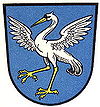 Kransberg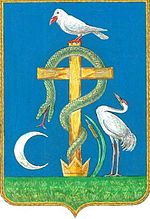 Makó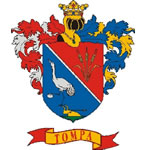 Tompa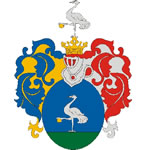 Püspökladány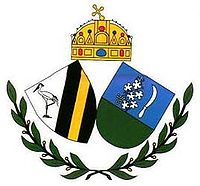 Budapest XXII. ker.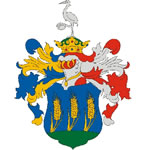 Nagyrábé1.Várható élettartalma120 év280 évx60 év2.Fészekaljuk11 tojásból áll22 tojásból állx4 tojásból áll3.Testhossza1110-120 cm2130-140 cmx100-110 cm4.szárnyfesztávolsága1230-240 cm2170-180 cmx190-220 cm5.testtömege13500-4000 g24500-6000 gx2500-3000 g6.mindkét szülő felváltva121-23 napig kotlik228-30 napig kotlikx30-35 napig kotlik7.A fiatal madarak13 éves korukra válnak ivaréretté.21 éves korukra válnak ivaréretté.x2 éves korukra válnak ivaréretté.8.eszmei értéke120 000 Ft.210 000 Ft.x50 000 Ft.9.darvak igen ősi madarak mintegy110 millió éve léteznek220 millió éve léteznekx60 millió éve léteznek10.Ennyi eltérő méretű és alakú formájuk fejlődött ki.130220x1511.tollért1100 - 200 Ft-ot is megadtak21000 - 2000 Ft-ot is megadtakx10 - 20 Ft-ot is megadtak12.Az elképzelt kívánság beteljesülését jelenti.110 hajtogatott daru2100 hajtogatott darux1000 hajtogatott daru13.japán mitológiában eddig  él a daru. Ami a becsület, a hűség és a béke jelképe.11000 évig 2100 évigx200 évig+1daru rekord 2013 őszén150.000 daru tartózkodik a Hortobágyon290.000 daru tartózkodik a Hortobágyonx70.000 daru tartózkodik a Hortobágyon